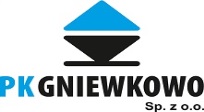 KLAUZULA INFORMACYJNAAdministrator danych osobowychAdministratorem Twoich danych osobowych będzie: Przedsiębiorstwo Komunalne „Gniewkowo” Sp. z o.o.  ul. Kilińskiego 9, 88-140 Gniewkowo Kontakt w następujący sposób:- listownie na adres: jak wyżej - przez e-mail: sekretariat@pk-gniewkowo.pl- telefonicznie: 52 3558451Inspektor ochrony danychInspektorem ochrony danych w Przedsiębiorstwie Komunalnym „Gniewkowo” Sp. z o.o. jest Pani Joanna Piątkowska. Jest to osoba, z którą możesz się kontaktować we wszystkich sprawach dotyczących przetwarzania danych osobowych oraz korzystania z praw związanych
 z przetwarzaniem danych. Z inspektorem możesz się kontaktować w następujący sposób: art. 6 Rozporządzenia Parlamentu Europejskiego
 i Rady (UE) 2016/679 z 27.04.2016 r. w sprawie ochrony osób fizycznych w związku z przetwarzaniem danych osobowych i w sprawie swobodnego przepływu takich danych oraz uchylenia dyrektywy 95/46/WE (RODO),- listownie na adres: Administratora danych osobowych - przez e-mail: sekretariat@pk-gniewkowo.pl         - telefonicznie:  601 438 351  Cele przetwarzania oraz podstawa prawna przetwarzaniazawarcie i realizacja umowy, obowiązek ustawowyPodstawą prawną przetwarzania Twoich danych osobowych jest:zawarcie i realizacja umowy, na podstawie przepisów ustaw regulujących działalność Administratora danych osobowych Twoja zgoda na przetwarzanie danych przekazanych do zawarcia i realizacji umowywykonywanie obowiązków ustawowychOkres przechowywania danych osobowychBędziemy przechowywać Twoje dane osobowe do momentu zakończenia realizacji umowy, oraz przez okres potrzebny do upłynięcia czasu dla przedawnienia roszczeń cywilnoprawnych (art. 117kc –art. 118 kc)Odbiorcy danychBędziemy przekazywać Twoje dane osobowe:podmiotom uprawnionym  do uzyskania danych osobowych na podstawie przepisów prawa, w szczególności organom ścigania, organom kontrolnym, organom systemu ubezpieczeń społecznych, NFZ, innym jednostkom gminnym, powiatowym. naszym dostawcom, którym zlecimy usługi związane z przetwarzaniem danych osobowych, np. dostawcom usług IT. Takie podmioty przetwarzają dane na podstawie umowy z nami i tylko zgodnie z naszymi poleceniami.Twoje prawa związane z przetwarzaniem danych osobowych i podejmowaniem zautomatyzowanych decyzjiPrzysługują Ci następujące prawa związane z przetwarzaniem danych osobowych:prawo wycofania zgody na przetwarzanie danych,prawo dostępu do Twoich danych osobowych,prawo żądania sprostowania Twoich danych osobowych,prawo żądania usunięcia Twoich danych osobowych,prawo żądania ograniczenia przetwarzania Twoich danych osobowych,prawo wyrażenia sprzeciwu wobec przetwarzania Twoich danych ze względu na Twoją szczególną sytuację – w przypadkach, kiedy przetwarzamy Twoje dane na podstawie naszego prawnie uzasadnionego interesu, prawo do przenoszenia Twoich danych osobowych, tj. prawo otrzymania od nas Twoich danych osobowych, 
w ustrukturyzowanym, powszechnie używanym formacie informatycznym nadającym się do odczytu maszynowego. Możesz przesłać te dane innemu administratorowi danych lub zażądać, abyśmy przesłali Twoje dane do innego administratora. Jednakże zrobimy to tylko jeśli takie przesłanie jest technicznie możliwe. Prawo do przenoszenia danych osobowych przysługuje Ci tylko co do tych danych, które przetwarzamy na podstawie umowy z Tobą lub na podstawie Twojej zgody,Dane osobowe nie będą przetwarzane w sposób opierający się wyłącznie na zautomatyzowanym przetwarzaniu, w tym profilowaniu.Aby skorzystać z powyższych praw, skontaktuj się z nami lub z naszym inspektorem ochrony danych (dane kontaktowe w punktach 1
 i 2 powyżej)  Prawo wycofania zgodyW zakresie, w jakim Twoje dane są przetwarzane na podstawie zgody  masz prawo wycofania zgody na przetwarzanie danych 
w dowolnym momencie. Wycofanie zgody nie ma wpływu na zgodność z prawem przetwarzania, którego dokonano na podstawie Twojej zgody przed jej wycofaniem. Zgodę możesz wycofać poprzez wysłanie oświadczenia o wycofaniu zgody na nasz adres korespondencyjny lub nasz adres e-mailowy. Prawo wniesienia skargi do organuPrzysługuje Ci także prawo wniesienia skargi do organu nadzorczego zajmującego się ochroną danych osobowych, tj. Prezesa Urzędu Ochrony Danych Osobowych. Podstawy prawne przetwarzaniaart. 6 Rozporządzenia Parlamentu Europejskiego i Rady (UE) 2016/679 z 27.04.2016 r. w sprawie ochrony osób fizycznych w związku z przetwarzaniem danych osobowych i w sprawie swobodnego przepływu takich danych oraz uchylenia dyrektywy 95/46/WE (RODO), Obowiązek prawnyUmowa Twoja zgodaUzasadniony interes stron umowy